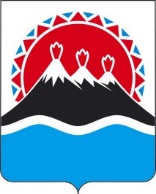 П О С Т А Н О В Л Е Н И ЕПРАВИТЕЛЬСТВАКАМЧАТСКОГО КРАЯВ соответствии с подпунктом 2 пункта 2 статьи 78, абзацем вторым пункта 4 статьи 785 Бюджетного кодекса Российской Федерации, постановлением Правительства Российской Федерации от 25.10.2023 № 1782 «Об утверждении общих требований к нормативным правовым актам, муниципальным правовым актам, регулирующим предоставление из бюджетов субъектов Российской Федерации, местных бюджетов субсидий, в том числе грантов в форме субсидий, юридическим лицам, индивидуальным предпринимателям, а также физическим лицам – производителям товаров, работ, услуг и проведение отборов получателей указанных субсидий, в том числе грантов в форме субсидий»ПРАВИТЕЛЬСТВО ПОСТАНОВЛЯЕТ:1. Утвердить Порядок предоставления в 2024–2026 годах из краевого бюджета государственной финансовой поддержки субъектам малого и среднего предпринимательства, осуществляющим деятельность в сфере креативных индустрий, в целях создания и (или) развития бизнеса, и проведения отбора получателей субсидии согласно приложению к настоящему постановлению.2. Настоящее постановление вступает в силу после дня его официального опубликования.Порядок предоставления в 2024–2026 годах из краевого бюджета государственной финансовой поддержки субъектам малого и среднего предпринимательства, осуществляющим деятельность в сфере креативных индустрий, в целях создания и (или) развития бизнеса, и проведения отбора получателей субсидии (далее – Порядок) 1. Общие положения1. Настоящий Порядок регламентирует вопросы предоставления в 2024–2026 годах из краевого бюджета за счет средств краевого бюджета государственной финансовой поддержки субъектам малого и среднего предпринимательства, осуществляющим деятельность в сфере креативных индустрий (далее – субсидия), в целях достижения результатов регионального проекта «Оказание мер государственной поддержки субъектам малого и среднего предпринимательства» государственной программы Камчатского края «Развитие экономики и внешнеэкономической деятельности Камчатского края», утвержденной постановлением Правительства Камчатского края от 28.12.2023 № 711-П (далее – региональный проект, Программа), на финансовое обеспечение затрат связанных с приобретением товаров, работ, услуг для создания и (или) развития предпринимательской деятельности в сфере креативных индустрий, и проведения отбора получателей субсидии.2. Министерство экономического развития Камчатского края 
(далее – Министерство) осуществляет функции главного распорядителя бюджетных средств, до которого в соответствии с бюджетным законодательством Российской Федерации как получателя бюджетных средств доведены лимиты бюджетных обязательств на предоставление субсидий на соответствующий финансовый год и плановый период. 3.  В соответствии с абзацем четвертым подпункта «а» пункта 25 постановлением Правительства Российской Федерации от 25.10.2023 № 1782 «Об утверждении общих требований к нормативным правовым актам, муниципальным правовым актам, регулирующим предоставление из бюджетов субъектов Российской Федерации, местных бюджетов субсидий, в том числе грантов в форме субсидий, юридическим лицам, индивидуальным предпринимателям, а также физическим лицам – производителям товаров, работ, услуг и проведение отборов получателей указанных субсидий, в том числе грантов в форме субсидий» автономной некоммерческой организации «Камчатский центр поддержки предпринимательства» (далее – АНО «КЦПП») передаются следующие полномочия главного распорядителя бюджетных средств по проведению отбора получателей субсидий (за исключением полномочий по размещению объявления о проведении отбора получателей субсидий и утверждению протокола подведения итогов отбора получателей субсидий):1) вскрытие и рассмотрение заявок участников отбора получателей субсидии;2) проверка участников отбора получателей субсидии на соответствие требованиям;3) проверка заявок участников отбора получателей субсидии на соответствие требованиям, указанным в объявлении о проведении отбора получателей субсидии;4) принятие решения о возврате заявки участнику отбора получателей субсидии на доработку;5) отклонение заявки на стадии рассмотрения заявки;6) принятие решения о возврате заявок участников отбора получателей субсидии на доработку;7) осуществлять запрос у участника отбора получателей субсидии разъяснения в отношении документов и информации с использованием государственной интегрированной информационной системы управления общественными финансами «Электронный бюджет» (далее – система «Электронный бюджет»);8) подготовка ответов на запросы о разъяснении положений объявления о проведении отбора получателей субсидии;9) организация и проведение защиты проектов участниками отбора получателей субсидии в онлайн или в офлайн форматах;10) оценка заявок участников отбора получателей субсидии.4. Взаимодействие Министерства с АНО «КЦПП» при проведении отбора получателей субсидии осуществляется через систему «Электронный бюджет» и (или) государственную информационную систему Камчатского края «Единая система электронного документооборота Камчатского края».5. Субсидия предоставляется Министерством в пределах лимитов бюджетных обязательств, предусмотренных Законом Камчатского края о краевом бюджете на соответствующий финансовый год и плановый период, доведенных в установленном порядке до Министерства.Субсидия предоставляется в период действия регионального проекта, указанного в части 1 настоящего Порядка.6. Способ предоставления субсидии – финансовое обеспечение затрат.7. Для целей настоящего Порядка используются следующие понятия:1) отбор получателей субсидии – конкурсный отбор для предоставления субсидии субъектам малого и среднего предпринимательства; 2) участник отбора получателей субсидии – заявитель, направивший заявку для участия в отборе получателей субсидии, в сроки, установленные в объявлении о проведении конкурсного отбора получателей субсидии на цель, указанную в части 1 настоящего Порядка;3) заявка участника отбора получателей субсидии (далее – заявка) – заявка, сформированная участником отбора получателей субсидии в электронной форме посредством заполнения соответствующих экранных форм веб-интерфейса системы «Электронный бюджет» и представления в системе «Электронный бюджет» электронных копий документов (документов на бумажном носителе, преобразованных в электронную форму путем сканирования) и материалов, предусмотренных объявлением о проведении отбора получателей субсидии, в соответствии с приложениями 1 и 2 к настоящему Порядку; 4) бизнес-план – документ, являющийся частью заявки, в котором подробно изложена информация о реализации участником отбора получателей субсидии проекта в сфере креативных индустрий, форма которого утверждается Министерством;5) проект – комплекс взаимосвязанных мероприятий, направленный на достижение участником отбора получателей субсидии цели в сфере креативных индустрий;6) победитель отбора получателей субсидии – участник отбора получателей субсидии, отобранный в соответствии с главой 3 настоящего Порядка;7) договор (соглашение) о предоставлении субсидии 
(далее – Соглашение) – соглашение между Министерством и получателем субсидии, достигнутое в целях закрепления между ними порядка и условий предоставления субсидии;8) получатель субсидии – победитель отбора получателей субсидии, заключивший в установленном порядке с Министерством Соглашение.8. Информация о субсидии размещается на едином портале бюджетной системы Российской Федерации в информационно-телекоммуникационной сети «Интернет» (далее – единый портал) в разделе «Бюджет» в порядке, установленном Министерством финансов Российской Федерации.2. Иные положения9. Направления расходов, источником финансового обеспечения которых являются субсидии, являются: 1) выплата заработной платы;2) расчеты с бюджетами всех уровней по уплате налогов, сборов, страховых взносов, пеней, штрафов, процентов, подлежащих уплате в соответствии с законодательством Российской Федерации о налогах и сборах, государственных пошлин;3) погашение кредитов, займов, комиссий, процентов, лизинговых платежей (за исключением уплаты первого взноса (аванса) при заключении договора лизинга);4) приобретение легковых автомобилей;5) приобретение грузовых и пассажирских транспортных средств и (или) самоходных машин, приобретение снегоходов, квадроциклов, гидроциклов, болотоходов, водных транспортных средств с мотором либо двигателем; водных транспортных средств, предназначенных для установки моторов либо двигателей; моторы, двигатели к водным транспортным средствам;6) приобретение помещений, зданий, строений, сооружений, не предназначенных для ведения предпринимательской деятельности, в том числе жилых;7) приобретение земельных участков, не предназначенных для ведения предпринимательской деятельности;8) приобретение товаров, предназначенных для последующей реализации (перепродажи);9) оплата сделок с физическими лицами, за исключением приобретения недвижимого имущества, сельскохозяйственных животных;10) оплата коммунальных услуг жилых помещений;11)	оплата аренды жилых помещений. 10. Размер субсидии не может превышать 1,3 млн рублей на одного получателя субсидии, и указывается в заявлении о предоставлении субсидии, бизнес-плане, и определяется путем суммирования направлений расходов, указанных в бизнес-плане.Субсидия предоставляется при условии софинансирования участником отбора получателей субсидии проекта, определенного бизнес-планом, в размере не менее 15 процентов от запрашиваемой суммы субсидии, на цели, связанные с созданием и (или) развитием бизнеса в сфере креативных индустрий, за исключением расходов на цели, предусмотренные пунктами 1–4, 6–11 части 9 настоящего Порядка. 11. Субсидия может предоставляться повторно по истечении 3-х лет с момента заключения Соглашения, в случае достижения результатов, установленных частью 12 настоящего Порядка и отсутствия нарушения порядка и условий предоставления субсидии. 12. Результатом предоставления субсидии является количество произведенных (изготовленных) товаров, работ и услуг в результате создания и (или) развития предпринимательской деятельности в сфере креативных индустрий в течение года со дня заключения Соглашения.13. Значения результата предоставления субсидий указывается в Соглашении.14. Условиями предоставления субсидии являются соответствие участников отбора получателей субсидий на дату вскрытия заявок следующим требованиям:1) отсутствие принятого ранее в отношении участника отбора получателей субсидии решения об оказании аналогичной поддержки (поддержки, условия оказания которой совпадают, включая форму, вид поддержки и цели ее оказания) и сроки оказания которой не истекли; 2) с даты признания субъекта малого или среднего предпринимательства совершившим нарушение порядка и условий оказания поддержки прошло не менее одного года, за исключением случая более раннего устранения субъектом малого или среднего предпринимательства такого нарушения при условии соблюдения им срока устранения такого нарушения, установленного органом или организацией, оказавшими поддержку, а в случае, если нарушение порядка и условий оказания поддержки связано с нецелевым использованием средств поддержки или представлением недостоверных сведений и документов, с даты признания субъекта малого или среднего предпринимательства совершившим такое нарушение прошло не менее трех лет. Положения, предусмотренные настоящим пунктом, распространяются на виды поддержки, в отношении которых органом или организацией, оказавшими поддержку, выявлены нарушения субъектом малого или среднего предпринимательства порядка и условий оказания поддержки;3) участник отбора получателей субсидии не является иностранным юридическим лицом, в том числе местом регистрации которого является государство или территория, включенные в утвержденный Министерством финансов Российской Федерации перечень государств и территорий, используемых для промежуточного (офшорного) владения активами в Российской Федерации (далее – офшорные компании), а также российским юридическим лицом, в уставном (складочном) капитале которого доля прямого или косвенного (через третьих лиц) участия офшорных компаний в совокупности превышает 25 процентов (если иное не предусмотрено законодательством Российской Федерации). При расчете доли участия офшорных компаний в капитале российских юридических лиц не учитывается прямое и (или) косвенное участие офшорных компаний в капитале публичных акционерных обществ (в том числе со статусом международной компании), акции которых обращаются на организованных торгах в Российской Федерации, а также косвенное участие офшорных компаний в капитале других российских юридических лиц, реализованное через участие в капитале указанных публичных акционерных обществ;4) участник отбора получателей субсидии не находится в перечне организаций и физических лиц, в отношении которых имеются сведения об их причастности к экстремистской деятельности или терроризму;5) участник отбора получателей субсидии не находится в составляемых в рамках реализации полномочий, предусмотренных главой VII Устава ООН, Советом Безопасности ООН или органами, специально созданными решениями Совета Безопасности ООН, перечнях организаций и физических лиц, связанных с террористическими организациями и террористами или с распространением оружия массового уничтожения;6) участник отбора получателей субсидии не получает средства из краевого бюджета на основании иных нормативных правовых актов Камчатского края на цели, установленные настоящим Порядком;7) участник отбора получателей субсидии не является иностранным агентом в соответствии с Федеральным законом от 14.07.2022 № 255-ФЗ 
«О контроле за деятельностью лиц, находящихся под иностранным влиянием»;8) у участника отбора получателей субсидии отсутствуют просроченная задолженность по возврату в краевой бюджет иных субсидий, бюджетных инвестиций, предоставленных в том числе в соответствии с иными нормативными правовыми актами Камчатского края, и иная просроченная (неурегулированная) задолженность по денежным обязательствам перед Камчатским краем;9) у участника отбора получателей субсидии на едином налоговом счете отсутствует или не превышает размер, определенный пунктом 3 статьи 47 Налогового кодекса Российской Федерации, задолженность по уплате налогов, сборов и страховых взносов в бюджеты бюджетной системы Российской Федерации;10) участник отбора получателей субсидии не находится в процессе реорганизации (за исключением реорганизации в форме присоединения к получателю субсидии другого юридического лица), ликвидации, в отношении его не введена процедура банкротства, деятельность получателя субсидии не приостановлена в порядке, предусмотренном законодательством Российской Федерации;11) в реестре дисквалифицированных лиц отсутствуют сведения о дисквалифицированных руководителе или главном бухгалтере участника отбора получателей субсидии;12) наличие у участника отбора получателей субсидии договора коммерческой концессии и свидетельства о государственной регистрации предоставления права использования в предпринимательской деятельности комплекса принадлежащих правообладателю исключительных прав по договору коммерческой концессии (для предоставления субсидии в рамках коммерческой концессии);13) запрашиваемая участником отбора получателей субсидии сумма субсидии не превышает 1,3 млн рублей;14) софинансирование участником отбора получателей субсидии проекта, определенного бизнес-планом, составляет не менее 15 процентов от запрашиваемой суммы субсидии, на цели, связанные с созданием и (или) развитием бизнеса в сфере креативных индустрий, за исключением расходов на цели, предусмотренные пунктами 1–4, 6–11 части 9 настоящего Порядка.В качестве софинансирования учитываются расходы, произведенные участником отбора получателей субсидии за счет собственных средств после даты государственной регистрации участником отбора получателей субсидии с 01.01.2024 до момента подачи конкурсной заявки. В качестве софинансирования учитываются расходы, произведенные в российских рублях.В качестве софинансирования не учитываются расходы, произведенные по сделкам с физическими лицами, не зарегистрированными в качестве индивидуальных предпринимателей, глав крестьянских (фермерских) хозяйств, за исключением сделок с гражданами, применяющими специальный налоговый режим «Налог на профессиональный доход» и сделок с физическими лицами по приобретению сельскохозяйственных животных, недвижимого имущества, самоходных машин, грузовых и пассажирских транспортных средств;15) наличие подтвержденного права пользования рабочим местом в коворкинге либо объектом недвижимого имущества, части объекта недвижимого имущества (земельный участок, строение, сооружение, помещение) с видом разрешенного использования или целевым назначением, допускающим реализацию проекта (при необходимости для реализации бизнес-плана);16) участник отбора получателей субсидии – индивидуальный предприниматель, руководитель или учредитель (один из учредителей) юридического лица прошел обучение основам предпринимательской деятельности, обучение по программам АО «Федеральная корпорация по развитию малого и среднего предпринимательства»: «Азбука предпринимателя», «Мама-предприниматель», «Школа предпринимательства» (далее – обучение). Прохождение индивидуальным предпринимателем, руководителем или учредителем (одним из учредителей) юридического лица обучения не требуется для лиц, имеющих диплом о высшем юридическом и (или) экономическом образовании либо прошедших профессиональную переподготовку по юридическим и (или) экономическим специальностям (для участников отбора получателей субсидий срок со дня государственной регистрации которых, включая день государственной регистрации, на день обращения за предоставлением субсидии, не превышает 364 календарных дня).15. К категории получателей субсидии относятся субъекты малого и среднего предпринимательства (индивидуальные предприниматели, юридические лица) соответствующие следующим критериям: 1) являющиеся субъектами малого и среднего предпринимательства в соответствии с Федеральным законом от 24.07.2007 № 209-ФЗ «О развитии малого и среднего предпринимательства в Российской Федерации» 
(далее – Федеральным законом № 209-ФЗ);2) не являющиеся кредитной организацией, страховой организацией (за исключением потребительских кооперативов), инвестиционным фондом, негосударственным пенсионным фондом, профессиональным участником рынка ценных бумаг, ломбардом;3) не являющиеся участником соглашений о разделе продукции;4) не осуществляющие предпринимательскую деятельность в сфере игорного бизнеса;5) не являющиеся в порядке, установленном законодательством Российской Федерации о валютном регулировании и валютном контроле, нерезидентом Российской Федерации (за исключением случаев, предусмотренных международными договорами Российской Федерации);6) не осуществляют производство и (или) реализацию подакцизных товаров, а также добычу и (или) реализацию полезных ископаемых, за исключением общераспространенных полезных ископаемых и минеральных питьевых вод, если иное не предусмотрено Правительством Российской Федерации; 7) наличие в выписке из Единого государственного реестра индивидуальных предпринимателей или юридических лиц вида(ов) деятельности, соответствующего(их) осуществляемому(ым) участником отбора получателей субсидий виду(ам) предпринимательской деятельности и реализуемому проекту;8) состоит на налоговом учете на территории Камчатского края, осуществляет предпринимательскую деятельность на территории Камчатского края;9) реализует проект в сфере креативных индустрий, относящийся к следующим видам деятельности Общероссийского классификатора видов экономической деятельности (ОК 029-2014 (КДЕС Ред. 2):а) Индустрия архитектуры и урбанистики:71.11 Деятельность в области архитектуры;б) Индустрия дизайна:74.10 Деятельность, специализированная в области дизайна;в) Индустрия моды:13.92.2 Пошив готовых текстильных изделий по индивидуальному заказу населения, кроме одежды;13.99.4 Изготовление прочих текстильных изделий по индивидуальному заказу населения, не включенных в другие группировки;14.11.2 Пошив одежды из кожи по индивидуальному заказу населения;14.13.3 Пошив и вязание прочей верхней одежды по индивидуальному заказу населения;14.14.4 Пошив нательного белья по индивидуальному заказу населения;14.19.5 Пошив и вязание прочей одежды и аксессуаров одежды, головных уборов по индивидуальному заказу населения;14.20.2 Пошив меховых изделий по индивидуальному заказу населения;14.31.2 Изготовление вязаных и трикотажных чулочно-носочных изделий по индивидуальному заказу населения;14.39.2 Изготовление прочих вязаных и трикотажных изделий, не включенных в другие группировки по индивидуальному заказу населения;15.20.5 Пошив обуви и различных дополнений к обуви по индивидуальному заказу населения;32.12.6 Изготовление ювелирных изделий и аналогичных изделий по индивидуальному заказу населения;32.13 Производство бижутерии и подобных товаров;г) Индустрия кино- и анимационной продукции:59.11 Производство кинофильмов, видеофильмов и телевизионных программ;д) Индустрия музыки и саунд-дизайна:32.20 Производство музыкальных инструментов;59.20 Деятельность в области звукозаписи и издания музыкальных произведений;90.03.1 Деятельность композиторов;е) Литературно-издательская индустрия:18.13 Изготовление печатных форм и подготовительная деятельность;58.11 Издание книг;ж) Индустрия изобразительных и визуальных искусств:32.99.8 Производство изделий народных художественных промыслов;90.03.2 Деятельность художников;з) Индустрия программного обеспечения:62.01 Разработка компьютерного программного обеспечения;63.12 Деятельность web-порталов;и) Индустрия игр и игрушек:32.40 Производство игр и игрушек;58.21 Издание компьютерных игр.16. Проверка участников отбора получателей субсидии АНО «КЦПП» на соответствие требованиям, указанным в части 14 настоящего Порядка, осуществляется автоматически в системе «Электронный бюджет» по данным государственных информационных систем, в том числе с использованием единой системы межведомственного электронного взаимодействия (при наличии технической возможности автоматической проверки).17. Подтверждение соответствия участника отбора получателей субсидий требованиям, указанным в части 14 настоящего Порядка, в случае отсутствия технической возможности осуществления автоматической проверки в системе «Электронный бюджет» производится путем проставления в электронном виде участником отбора получателей субсидий отметок о соответствии указанным требованиям посредством заполнения соответствующих экранных форм веб-интерфейса системы «Электронный бюджет».В случае отсутствия технической возможности осуществления автоматической проверки на соответствие требованиям, указанным в части 14 настоящего Порядка, в системе «Электронный бюджет» АНО «КЦПП» в течение 10 рабочих дней осуществляет проверку соответствия участников отбора получателей субсидий требованиям следующим образом: 1) в соответствии с пунктами 1, 2, 6, 8 части 14 настоящего Порядка на основании данных, полученных от главных распорядителей бюджетных средств, предоставляющих из краевого бюджета субсидий получателю субсидий;2) в соответствии с пунктом 3 части 14 настоящего Порядка на основании сведений из Единого государственного реестра юридических лиц и индивидуальных предпринимателей на официальном сайте Федеральной налоговой службы путем использования сервиса «Предоставление сведений из ЕГРЮЛ/ЕГРИП в электронном виде» и сведений на официальном сайте Федеральной налоговой службы путем использования сервиса «Открытые и общедоступные сведения ЕГРН об иностранных организациях»;3) в соответствии с пунктом 4 части 14 настоящего Порядка на официальном сайте Росфинмониторинга на странице «Перечень организаций и физических лиц, в отношении которых имеются сведения об их причастности к экстремистской деятельности или терроризму»; 4) в соответствии с пунктом 7 части 14 настоящего Порядка на официальном сайте Министерства юстиции Российской Федерации на странице «Реестр иностранных агентов»; 5) в соответствии с пунктом 5 части 14 настоящего Порядка на официальном сайте Росфинмониторинга на странице «Перечни организаций и физических лиц, связанных с терроризмом или с распространением оружия массового уничтожения, составляемые в соответствии с решениями Совета Безопасности ООН»; 6) в соответствии с пунктом 9 части 14 настоящего Порядка на основании данных Федеральной налоговой службы путем использования государственной информационной системы «Региональная система межведомственного электронного взаимодействия»;7) в соответствии с пунктом 10 части 14 настоящего Порядка на основании сведений из Единого государственного реестра юридических лиц и индивидуальных предпринимателей на официальном сайте Федеральной налоговой службы путем использования сервиса «Предоставление сведений из ЕГРЮЛ/ЕГРИП в электронном виде»;8) в соответствии с пунктом 11 части 14 настоящего Порядка на официальном сайте Федеральной налоговой службы на странице «Поиск сведений в реестре дисквалифицированных лиц»;9) в соответствии с подпунктами 12–16 части 14 настоящего Порядка на основании представленных в составе заявки сведений и документов.18. АНО «КЦПП» осуществляет проверку соответствия участников отбора получателей субсидии критериям, указанным в части 15 настоящего Порядка, следующим образом:1) в соответствии с пунктом 1 части 15 настоящего Порядка на основании сведений из Единого государственного реестра юридических лиц и индивидуальных предпринимателей на официальном сайте Федеральной налоговой службы путем использования сервиса «Единый реестр субъектов малого и среднего предпринимательства»;2) в соответствии с пунктами 2, 4, 6–8 части 15 настоящего Порядка на основании сведений из Единого государственного реестра юридических лиц и индивидуальных предпринимателей на официальном сайте Федеральной налоговой службы путем использования сервиса «Предоставление сведений из ЕГРЮЛ/ЕГРИП в электронном виде» и представленных в составе заявки сведений и документов;  3) в соответствии с подпунктами 3, 5, 9 части 15 настоящего Порядка на основании представленных в составе заявки сведений и документов.19. В целях проведения проверки на соответствие требованиям, указанным в части 14 настоящего Порядка АНО «КЦПП» в срок 
не позднее 1 рабочего дня с даты размещения протокола вскрытия заявок запрашивает у Министерства сведения о соответствии участников отбора получателей субсидий требованиям, указанным в пунктах 1, 2, 6, 8, 9 части 14 настоящего Порядка.Министерство в срок не позднее 4 рабочих дней предоставляет вышеуказанные сведения в АНО «КЦПП».20. Обязательными условиями предоставления субсидии, включаемыми в Соглашение и в договоры, заключенные в целях исполнения обязательств по Соглашению, являются:1) включаемые в Соглашение:а) условие о согласовании новых условий Соглашения или условий о расторжении Соглашения при недостижении согласия по новым условиям в случае уменьшения Министерству ранее доведенных лимитов бюджетных обязательств, приводящего к невозможности предоставления субсидии в размере, определенном в Соглашении;б) обязательство по софинансированию участником отбора получателей субсидии проекта, определенного бизнес-планом, в размере
не менее 15 процентов от запрашиваемой суммы субсидии, на цели, связанные с созданием и (или) развитием бизнеса в сфере креативных индустрий. Дополнительно указав, что в качестве софинансирования учитываются расходы:произведенные участником отбора получателей субсидии за счет собственных средств после даты государственной регистрации участником отбора получателей субсидии с 01.01.2024 до момента подачи конкурсной заявки;произведенные в российских рублях;не учитываются расходы, произведенные по сделкам с физическими лицами, не зарегистрированными в качестве индивидуальных предпринимателей, глав крестьянских (фермерских) хозяйств, за исключением сделок с гражданами, применяющими специальный налоговый режим «Налог на профессиональный доход» и сделок с физическими лицами по приобретению сельскохозяйственных животных, недвижимого имущества, самоходных машин, грузовых и пассажирских транспортных средств; 2) включение в Соглашение и договоры, заключенные с получателем субсидии:а) согласие соответственно получателя субсидии, лиц, получающих средства на основании договоров, заключенных с получателем субсидии (за исключением государственных (муниципальных) унитарных предприятий, хозяйственных товариществ и обществ с участием публично-правовых образований в их уставных (складочных) капиталах, коммерческих организаций с участием таких товариществ и обществ в их уставных (складочных) капиталах), на осуществление Министерством в отношении их проверки соблюдения порядка и условий предоставления субсидии, в том числе в части достижения результатов предоставления субсидии, а также проверки органами государственного финансового контроля в соответствии со статьями 2681 и 2692 Бюджетного кодекса Российской Федерации;б) запрет приобретения получателем субсидии, а также иными юридическими лицами, получающими средства на основании договоров, заключенных с получателем субсидии, за счет полученных средств иностранной валюты, за исключением операций, осуществляемых в соответствии с валютным законодательством Российской Федерации при закупке (поставке) высокотехнологичного импортного оборудования, сырья и комплектующих изделий.21. В случае признания участника отбора победителем отбора Министерство в течение 5 рабочих дней принимает решение о предоставлении (перечислении) субсидии в форме приказа Министерства и осуществляет процедуру заключения Соглашения с победителем отбора в соответствии с частью 22 настоящего Порядка.22. Заключение Соглашения осуществляется в следующем порядке и сроки:1) Министерство в течение 10 рабочих дней со дня размещения протокола подведения итогов отбора получателей субсидии на едином портале формирует Соглашение в системе «Электронный бюджет» и направляет победителю отбора получателей субсидии уведомление о формировании Соглашения в системе «Электронный бюджет»;2) победитель отбора получателей субсидии в течение 5 рабочих дней со дня получения уведомления, предусмотренного пунктом 1 настоящей части, организует подписание Соглашения усиленной квалифицированной электронной подписью в системе «Электронный бюджет»;3) Министерство в течение 5 рабочих дней со дня подписания победителем отбора получателей субсидии Соглашения усиленной квалифицированной электронной подписью, подписывает его со своей стороны усиленной квалифицированной электронной подписью в системе «Электронный бюджет»;4) Соглашение считается заключенным после подписания его Министерством и победителем отбора получателей субсидии и регистрации в установленном порядке органами Федерального казначейства.23. Победитель (победители) отбора получателей субсидии признается уклонившимся (уклонившимися) от заключения Соглашения в случае, если не подписал (подписали) Соглашение в течение срока, установленного пунктом 2 части 22 настоящего Порядка.24. Соглашение, дополнительное соглашение к Соглашению, в том числе дополнительное соглашение о расторжении Соглашения (при необходимости), заключаются в системе «Электронный бюджет» в соответствии с типовой формой, утвержденной Министерством финансов Камчатского края, в порядке и сроки, установленные частями 22 и 28 настоящего Порядка.25. При реорганизации получателя субсидии, являющегося юридическим лицом, в форме слияния, присоединения или преобразования в Соглашение вносятся изменения путем заключения дополнительного соглашения к Соглашению в части перемены лица в обязательстве с указанием в Соглашении юридического лица, являющегося правопреемником.26. При реорганизации получателя субсидии, являющегося юридическим лицом, в форме разделения, выделения, а также при ликвидации получателя субсидии, являющегося юридическим лицом, или прекращении деятельности получателя субсидии, являющегося индивидуальным предпринимателем (за исключением индивидуального предпринимателя, осуществляющего деятельность в качестве главы крестьянского (фермерского) хозяйства в соответствии с абзацем вторым пункта 5 статьи 23 Гражданского кодекса Российской Федерации), Соглашение расторгается с формированием уведомления о расторжении Соглашения в одностороннем порядке и акта об исполнении обязательств по Соглашению с отражением информации о неисполненных получателем субсидии обязательствах, источником финансового обеспечения которых является субсидия, и возврате неиспользованного остатка субсидии в краевой бюджет.27. При прекращении деятельности получателя субсидии, являющегося индивидуальным предпринимателем, осуществляющим деятельность в качестве главы крестьянского (фермерского) хозяйства в соответствии с абзацем вторым пункта 5 статьи 23 Гражданского кодекса Российской Федерации, передающего свои права другому гражданину в соответствии со статьей 18 Федерального закона «О крестьянском (фермерском) хозяйстве», в Соглашение вносятся изменения путем заключения дополнительного соглашения к Соглашению в части перемены лица в обязательстве с указанием стороны в Соглашении иного лица, являющегося правопреемником.28. В случаях, предусмотренных законодательством Российской Федерации и (или) законодательством Камчатского края, в Соглашение могут быть внесены изменения. Внесение изменений в Соглашение оформляется в виде дополнительного соглашения посредством системы «Электронный бюджет», в следующем порядке и сроки:1) Министерство в течение 7 рабочих дней со дня принятия решения о заключении дополнительного соглашения уведомляет получателя субсидии, с которым заключено Соглашение;2) получатель субсидии в течение 7 рабочих дней со дня получения уведомления, указанного в пункте 1 настоящей части Порядка, но не позднее 20 декабря соответствующего финансового года, организует рассмотрение и согласование условий дополнительного соглашения, а после его подписание посредством системы «Электронный бюджет»;3) Министерство в течение 5 рабочих дней со дня получения подписанного получателем субсидии дополнительного соглашения к Соглашению организует его подписание посредством системы «Электронный бюджет».29. В случае невозможности направления уведомлений, указанных в частях 22, 27, 28 настоящего Порядка, в системе «Электронный бюджет» по техническим причинам, не зависящим от Министерства, уведомления направляется Министерством посредством электронной связи, почтовым отправлением, нарочно или иным способом, обеспечивающим подтверждение получения уведомлений. 30. Перечисление субсидии на расчетный или корреспондентский счет получателя субсидии, открытый им в учреждениях Центрального банка Российской Федерации или кредитной организации, реквизиты которого указаны в соглашении, осуществляется Министерством 
не позднее 10 рабочего дня, следующего за днем заключения соглашения, путем оформления и представления в территориальный орган Федерального казначейства платежного документа на перечисление субсидии в установленном порядке.31. Получатель субсидии представляет в Министерство в электронном виде следующую отчетность по формам, предусмотренным типовыми формами, установленными Министерством финансов Камчатского края для Соглашений, в системе «Электронный бюджет»:1) отчет о достижении значений результатов предоставления субсидии ежеквартально не позднее 15 числа месяца, следующего за отчетным кварталом;2) отчет об осуществлении расходов, источником финансового обеспечения которых является субсидия с приложением документов, подтверждающих фактически произведенные расходы (платежные поручения, чеки и т.д.), источником финансового обеспечения которых является субсидия, и документов, подтверждающих получение получателем субсидии имущества (принятие работ, услуг), оплаченных за счет средств субсидии (товарные накладные, накладные, акты приема-передачи, товарно-транспортные накладные, расходные накладные, универсальные передаточные документы и т.д.), ежеквартально не позднее 15 числа месяца, следующего за отчетным кварталом.32. Получатель субсидии несет ответственность за достоверность данных, отражаемых в отчетах и документах, прилагаемых к ним, в соответствии с законодательством Российской Федерации.33. Датой поступления отчетов, указанных в части 31 настоящего Порядка, в Министерство считается день их поступления в системе «Электронный бюджет» в форме электронных копий документов (документов на бумажном носителе, преобразованных в электронную форму путем сканирования) и материалы, а в случае отсутствия технической возможности в Министерство посредством почтового отправления или нарочно.Министерство осуществляет рассмотрение отчетов, проверку на полноту и достоверность содержащихся в них сведений в срок, не превышающий 
20 рабочих дней со дня поступления таких отчетов.34. Отчетность получателя субсидии считается принятой Министерством со дня окончания срока, указанного в абзаце втором части 33 настоящего Порядка, и после подписания их усиленной квалифицированной электронной подписью Министра экономического развития Камчатского края (уполномоченного им лица), или не принятой, о чем получателю субсидии направляется уведомление (письмо) посредством системы «Электронный бюджет».В случае невозможности направления уведомления в системе «Электронный бюджет» по техническим причинам, не зависящим от Министерства, уведомление направляется Министерством посредством электронной связи, почтовым отправлением, нарочно или иным способом, обеспечивающим подтверждение получения уведомления.35. Отчетность, указанная в части 31 настоящего Порядка, считается не принятой со дня направления Министерством уведомления (письма) об отказе в принятии отчетности по следующим основаниям:1) непредставление (представление не в полном объеме) документов, указанных в части 31 настоящего Порядка;2) некорректное заполнение (заполнение с ошибками) и (или) не заполнение получателем субсидии всех обязательных для заполнения граф, предусмотренных в отчетности;3) предоставление отчета с нарушением сроков, указанных в части 31 настоящего Порядка и (или) в Соглашении.36. Получатель субсидии в течение10 рабочих дней со дня получения уведомления (письма) об отказе в принятии отчетности, за исключением случая, указанного в пункте 3 части 35 настоящего Порядка, исправляет недостатки, указанные в уведомление (письме) и повторно направляет в Министерство отчетность, указанную в уведомлении (письме) об отказе в принятии отчетности, посредством системы «Электронный бюджет».37. Министерство проводит мониторинг достижения результатов предоставления субсидии, исходя из достижения значений результатов предоставления субсидии, определенных Соглашением, и событий, отражающих факт завершения соответствующего мероприятия по получению результата предоставления субсидии (контрольная точка), в порядке и по формам, которые установлены Министерством финансов Российской Федерации.38. Министерство осуществляет в отношении получателя субсидии и лиц, получивших средства на основании договоров, заключенных с получателем субсидии в целях исполнения обязательств по Соглашению, проверки соблюдения ими порядка и условий предоставления субсидии, в том числе в части достижения результатов ее предоставления, а органы государственного финансового контроля осуществляют проверки в соответствии со статьями 2681 и 2692 Бюджетного кодекса Российской Федерации.Министерство оформляет результаты проверок в порядке, установленном пунктами 48–59 Федерального стандарта внутреннего государственного (муниципального) финансового контроля «Проведение проверок, ревизий и обследований и оформление их результатов», утвержденного постановлением Правительства Российской Федерации от 17.08.2020 № 1235.39. Остаток субсидии, неиспользованный в отчетном финансовом году, может быть использован получателем субсидии в очередном финансовом году на цели, предусмотренные Соглашением, при принятии Министерством в порядке, определенном Правительством Камчатского края, решения о наличии потребности в указанных средствах и включении соответствующих положений в Соглашение.В случае отсутствия указанного решения остаток субсидии, неиспользованный в отчетном финансовом году, подлежит возврату в краевой бюджет на лицевой счет Министерства не позднее 15 февраля очередного финансового года.40. В случае нарушения получателем субсидии условий и порядка, установленных при предоставлении субсидии, выявленных в том числе по фактам проверок, проведенных Министерством и органами государственного финансового контроля, а также в случае недостижения значений результатов предоставления субсидии, субсидия подлежит возврату в краевой бюджет в следующем порядке и сроки:1) в случае выявления нарушения органами государственного финансового контроля – на основании представления и (или) предписания органа государственного финансового контроля в сроки, указанные в представлении и (или) предписании;2) в случае выявления нарушения Министерством – в течение 
20 рабочих дней со дня получения требования Министерства;3) в иных случаях – в течение 20 рабочих дней со дня нарушения.41. Получатель субсидии обязан возвратить субсидию в краевой бюджет в следующих размерах:1) в случае нарушения целей предоставления субсидии – в размере нецелевого использования денежных средств;2) в случае нарушения условий и порядка, установленных при предоставлении субсидии – в полном объеме;3) в случае недостижения значений результатов предоставления субсидии, определенных Соглашением, – в размере, определенном по формуле:Vвозврата – размер субсидии, подлежащей возврату;Vсубсидии – размер субсидии, предоставленной получателю субсидии;Фi – фактически достигнутое значение i-го результата предоставления субсидии на отчетную дату;Пi – плановое значение i-гo результата предоставления субсидии, установленное Соглашением;n – общее количество результатов предоставления субсидии, установленных Соглашением.42. Письменное требование о возврате субсидии в краевой бюджет направляется Министерством получателю субсидии в течение 20 рабочих дней со дня выявления нарушений, указанных в частях 39 и 40 настоящего Порядка, посредством почтового отправления, нарочно или иным способом, обеспечивающим подтверждение получения требования получателем субсидии.43. При невозврате субсидии в сроки, установленные частью 40 настоящего Порядка, Министерство принимает необходимые меры по взысканию подлежащей возврату в краевой бюджет субсидии в судебном порядке в срок не позднее 30 рабочих дней со дня, когда Министерству стало известно о неисполнении получателем субсидии обязанности возвратить субсидию в краевой бюджет.44. В случае выявления нарушений, в том числе по фактам проверок, указанных в части 38 настоящего Порядка, лица, получившие средства на основании договоров, заключенных с получателем субсидии, обязаны возвратить в сроки, не превышающие сроки, указанные в части 40 настоящего Порядка, средства на счет получателя субсидии в целях последующего возврата указанных средств получателем субсидии в краевой бюджет в течение 
10 рабочих дней со дня поступления средств на счет получателя субсидии.45. Получатель субсидии направляет письменное требование о возврате субсидии в краевой бюджет, лицам указанным в части 44 настоящего Порядка,  в течение 20 рабочих дней со дня выявления нарушений посредством почтового отправления или на адрес электронной почты, или иным способом, обеспечивающим подтверждение получения требования получателем субсидии.46. В случае невозврата лицами, указанными в части 44 настоящего Порядка, средств, полученных за счет средств субсидии, на счет получателя субсидии в сроки, указанные в требовании о возврате средств, полученных за счет средств субсидии, получатель субсидии принимает необходимые меры по взысканию подлежащих возврату в краевой бюджет средств, полученных за счет средств субсидии, в судебном порядке в срок, не позднее 30 рабочих дней со дня, когда получателю субсидии стало известно о неисполнении лицами, указанными в части 44 настоящего Порядка, обязанности возвратить средства, полученные на основании договоров, заключенных с получателем субсидии, на счет получателя субсидии.3. Отбор получателей субсидии47. Информация о проведении отбора размещается на едином портале.48. Способ осуществления отбора получателей субсидий – конкурс, проводимый исходя из наилучших условий достижения результатов предоставления субсидии в системе «Электронный бюджет».49. Министерство в течение текущего финансового года, но не менее чем за 3 календарных дня до дня начала приема заявок, размещает на едином портале объявление о проведении конкурса, а также при необходимости на официальном сайте исполнительных органов Камчатского края на странице Министерства в сети «Интернет» по адресу: https://www.kamgov.ru/minecon, которое включает в себя следующую информацию:1) способ проведения отбора получателей субсидий; 2) сроки проведения отбора получателей субсидий, а также информацию о сроках и порядке проведения этапов отбора получателей субсидии; 3) дата начала подачи и окончания приема заявок участников отбора получателей субсидии, при этом дата окончания приема заявок не может быть ранее 30-го календарного дня, следующего за днем размещения объявления о проведении отбора получателей субсидии; 4) наименование, место нахождения, почтовый адрес, адрес электронной почты, контактный телефон Министерства и АНО «КЦПП»; 5) результат предоставления субсидии в соответствии с частью 12 настоящего Порядка; 6) доменное имя и (или) указатели страниц системы «Электронный бюджет» в сети «Интернет»; 7) требования к участникам отбора получателей субсидии, определенные в соответствии с частью 14 настоящего Порядка, и к перечню документов, представляемых участниками отбора получателей субсидии для подтверждения соответствия указанным требованиям в соответствии с приложениями 1 и 2 настоящего Порядка; 8) категории получателей субсидии и критерии оценки, показатели критериев оценки; 9) порядок подачи участниками отбора получателей субсидии заявок и требования, предъявляемые к форме и содержанию заявок; 10) порядок отзыва заявок, порядок их возврата, определяющий в том числе основания для возврата заявок, порядок внесения изменений в заявки; 11) порядок рассмотрения заявок на предмет их соответствия установленным в объявлении о проведении отбора получателей субсидии требованиям, категориям, сроки рассмотрения заявок; 12) порядок возврата заявок на доработку; 13) порядок отклонения заявок, а также информацию об основаниях их отклонения; 14) порядок оценки заявок, включающий критерии оценки, показатели критериев оценки и их весовое значение в общей оценке, необходимую для представления участником отбора получателей субсидии информацию по каждому критерию оценки, показателю критерия оценки, сведения, документы и материалы, подтверждающие такую информацию, минимальный проходной балл, который необходимо набрать по результатам оценки заявок участникам отбора получателей субсидий для признания их победителями отбора получателей субсидий, сроки оценки заявок, а также информацию об участии комиссии в оценке заявок; 15) объем распределяемой субсидии в рамках отбора получателей субсидии, порядок расчета размера субсидии, установленный настоящим Порядком, правила распределения субсидии по результатам отбора получателей субсидий, включающие максимальный размер субсидии, предоставляемой победителю (победителям) отбора получателей субсидии, а также предельное количество победителей отбора; 16) порядок предоставления участникам отбора получателей субсидии разъяснений положений объявления о проведении отбора получателей субсидии, даты начала и окончания срока такого предоставления; 17) срок, в течение которого победитель (победители) отбора получателей субсидии должен подписать Соглашение; 18) условия признания победителя (победителей) отбора получателей субсидии уклонившимся от заключения Соглашения; 19) сроки размещения протокола подведения итогов отбора получателей субсидии на едином портале и на официальном сайте Министерства в сети «Интернет», которые не могут быть позднее 14 календарного дня, следующего за днем определения победителя отбора получателей субсидий. 50. Субсидия предоставляется на конкурсной основе в соответствии с решением Министерства по результатам оценки проектов в сфере креативных индустрий.51. Взаимодействие АНО «КЦПП» с участниками конкурсного отбора получателей субсидии осуществляется с использованием документов в электронной форме в системе «Электронный бюджет».52. Министерство вправе отменить проведение отбора получателей субсидии не позднее чем за 1 рабочий день до даты окончания срока подачи заявок участниками отбора в случае возникновения обстоятельств, произошедших в следствие непреодолимой силы, то есть чрезвычайных и непредотвратимых при данных условиях обстоятельств, путем размещения Министерством объявления об отмене проведения отбора получателей субсидии на едином портале.53. Объявление об отмене отбора получателей субсидии формируется в электронной форме посредством заполнения соответствующих экранных форм веб-интерфейса системы «Электронный бюджет», подписывается усиленной квалифицированной электронной подписью руководителя Министерства, размещается на едином портале и содержит информацию о причинах отмены отбора.54. Участники отбора получателей субсидии, подавшие заявки, информируются об отмене проведения отбора получателей субсидий в системе «Электронный бюджет».55. Отбор получателей субсидии считается отмененным со дня размещения объявления о его отмене на едином портале.56. К участию в отборе получателей субсидии допускаются юридические лица, индивидуальные предприниматели, соответствующие требованиям и категории, указанным в объявлении о проведении отбора получателей субсидии и определенным частями 14 и 15 настоящего Порядка. 57. Для участия в отборе участник отбора получателей субсидий, соответствующий категории и требованиям, указанным в частях 14 и 15 настоящего Порядка, формирует в электронной форме заявку посредством заполнения соответствующих экранных форм веб-интерфейса «Электронный бюджет» и представления в систему «Электронный бюджет» электронных копий документов (документов на бумажном носителе, преобразованных в электронную форму путем сканирования), включающая документы, указанные в объявлении о проведении отбора получателей субсидии, установленные: а) для индивидуальных предпринимателей и глав крестьянских (фермерских) хозяйств – согласно приложению 1 к настоящему Порядку,б) для юридических лиц – согласно приложению 2 к настоящему Порядку.58. Заявка подается в соответствии с требованиями, определенными частями 63, 64 настоящего Порядка и в сроки, указанные в объявлении о проведении отбора получателей субсидии. 59. Министерство не в праве требовать от участника отбора получателей субсидии представления документов и информации в целях подтверждения соответствия участника отбора получателей субсидии требованиям, определенным частями 14 и 15 настоящего Порядка, при наличии соответствующей информации в государственных информационных системах, доступ к которым у Министерства имеется в рамках межведомственного электронного взаимодействия, за исключением случая, если участник отбора получателей субсидии готов представить указанные документы и информацию Министерству по собственной инициативе.60. Заявка подписывается усиленной квалифицированной электронной подписью руководителя участника отбора получателей субсидии или уполномоченного им лица.61. Ответственность за полноту и достоверность информации и документов, содержащихся в заявке, а также за своевременность их представления несет участник отбора получателей субсидии в соответствии с законодательством Российской Федерации.62. Электронные копии документов и материалы, включаемые в заявку, должны иметь распространенные открытые форматы, обеспечивающие возможность просмотра средствами общедоступного программного обеспечения просмотра информации, и не должны быть зашифрованы или защищены средствами, не позволяющими осуществить ознакомление с их содержимым без специальных программных или технологических средств.Фото- и видеоматериалы, включаемые в заявку, должны содержать четкое и контрастное изображение качества.63. Датой и временем представления участником отбора получателей субсидии заявки считаются дата и время подписания участником отбора получателей субсидии указанной заявки с присвоением ей регистрационного номера в системе «Электронный бюджет».64. Заявка должна содержать следующие сведения:1) информацию и документы об участнике отбора получателей субсидии:а) полное и сокращенное наименование участника отбора получателей субсидии (для юридических лиц);б) фамилия, имя, отчество (при наличии) индивидуального предпринимателя;в) основной государственный регистрационный номер участника отбора получателей субсидии;г) идентификационный номер налогоплательщика;д) дата постановки на учет в налоговом органе (для индивидуальных предпринимателей);е) дата и код причины постановки на учет в налоговом органе (для юридических лиц);ж) дата государственной регистрации физического лица в качестве индивидуального предпринимателя;з) дата и место рождения (для индивидуальных предпринимателей);и) страховой номер индивидуального лицевого счета (для индивидуальных предпринимателей);к) адрес юридического лица, адрес регистрации (для индивидуальных предпринимателей);л) номер контактного телефона, почтовый адрес и адрес электронной почты для направления юридически значимых сообщений;м) фамилия, имя, отчество (при наличии) и идентификационный номер налогоплательщика главного бухгалтера (при наличии), фамилии, имена, отчества (при наличии) учредителей (за исключением сельскохозяйственных кооперативов, созданных в соответствии с Федеральным законом 
«О сельскохозяйственной кооперации»), членов коллегиального исполнительного органа, лица, исполняющего функции единоличного исполнительного органа (для юридических лиц);н) информация о руководителе юридического лица (фамилия, имя, отчество (при наличии), идентификационный номер налогоплательщика, должность);о) перечень основных и дополнительных видов деятельности, которые участник отбора получателей субсидии вправе осуществлять в соответствии с учредительными документами организации (для юридических лиц) или в соответствии со сведениями единого государственного реестра индивидуальных предпринимателей (для индивидуальных предпринимателей);п) информация о счетах в соответствии с законодательством Российской Федерации для перечисления субсидии, а также о лице, уполномоченном на подписание Соглашения;2) информация и документы, подтверждающие соответствие участника отбора получателей субсидии установленным в объявлении о проведении отбора получателей субсидий требованиям;3) подтверждение согласия на публикацию (размещение) в информационно-телекоммуникационной сети «Интернет» информации об участнике отбора получателей субсидии, о подаваемой участником отбора получателей субсидии заявке, а также иной информации об участнике отбора получателей субсидии, связанной с соответствующим отбором получателей субсидии и результатом предоставления субсидии, подаваемое посредством заполнения соответствующих экранных форм веб-интерфейса системы «Электронный бюджет»;4) предлагаемые участником отбора получателей субсидии значение результата предоставления субсидии, указанного в части 12 настоящего Порядка, значение запрашиваемого участником отбора получателей субсидии размера субсидии, который не может быть выше (ниже) максимального (минимального) размера, установленного в объявлении о проведении отбора получателей субсидии;5) информация по каждому указанному в объявлении о проведении отбора получателей субсидии критерию оценки или показателю критерия оценки, сведения, документы и материалы, подтверждающие такую информацию, определенные в объявлении о проведении отбора получателей субсидии:а) бизнес-план по форме, утвержденной приказом Министерства;б) копия документа, подтверждающего наличие подтвержденного права пользования рабочим местом в коворкинге либо объектом недвижимого имущества, части объекта недвижимого имущества (земельный участок, строение, сооружение, помещение) с видом разрешенного использования или целевым назначением, допускающим реализацию проекта;6) иные документы в соответствии с перечнем, установленным частью 57 настоящего Порядка. 65. Внесение изменений в заявку или отзыв заявки осуществляется участником отбора получателей субсидии в порядке, аналогичном порядку формирования заявки участником отбора получателей субсидий.66. Внесение изменений в заявку по инициативе участника отбора получателей субсидии допускается до окончания срока приема заявок после формирования участником отбора получателей субсидий в электронной форме уведомления об отзыве заявки и последующего формирования новой заявки.67. Участник отбора получателей субсидии вправе отозвать заявку в любое время до даты окончания проведения отбора получателей субсидии.68. Любой участник отбора получателей субсидии со дня размещения объявления о проведении отбора получателей субсидии на едином портале не позднее 3 рабочего дня до дня завершения подачи заявок вправе направить АНО «КЦПП» не более 5 запросов о разъяснении положений объявления о проведении отбора получателей субсидии путем формирования в системе «Электронный бюджет» соответствующего запроса.69. АНО «КЦПП» в ответ на запрос, указанный в части 68 настоящего Порядка, направляет разъяснение положений объявления о проведении отбора получателей субсидии в срок, установленный указанным объявлением, но не позднее одного рабочего дня до дня завершения подачи заявок, путем формирования в системе «Электронный бюджет» соответствующего разъяснения. Представленное АНО «КЦПП» разъяснение положений объявления о проведении отбора получателей субсидии не должно изменять суть информации, содержащейся в указанном объявлении. Доступ к разъяснению, формируемому в системе «Электронный бюджет» в соответствии с абзацем первым настоящей части, предоставляется всем участникам отбора получателей субсидии.70. Определение победителей отбора получателей субсидии в соответствии с настоящим Порядком проводится в 2 этапа:1) первый этап – этап вскрытия и рассмотрения заявок;2) второй этап – этап оценки заявок и определения победителей отбора получателей субсидии.71. Продолжительность первого этапа проведения отбора получателей субсидии составляет не более 35 рабочих дней. 72. На этапе рассмотрения заявок АНО «КЦПП» проводит вскрытие заявок и их рассмотрение на соответствие требованиям, установленным частями 14 и 15 настоящего Порядка, а также соответствия представленных в составе заявки документов перечню, установленному частью 57 настоящего Порядка.При необходимости АНО «КЦПП» осуществляет выезд к участнику отбора получателей субсидии, подавшему заявку, для осмотра места ведения предпринимательской деятельности с целью установления достоверности представленных сведений для участия в отборе получателей субсидии.73. Не позднее 1 рабочего дня, следующего за днем окончания срока подачи заявок, установленного в объявлении о проведении отбора получателей субсидии, в системе «Электронный бюджет» открывается доступ АНО «КЦПП» к поданным участниками отбора получателей субсидии заявкам для их рассмотрения и оценки.74. Протокол вскрытия заявок формируется на едином портале автоматически и подписывается усиленной квалифицированной электронной подписью АНО «КЦПП» в системе «Электронный бюджет», а также размещается на едином портале не позднее рабочего дня, следующего за днем его подписания. Протокол вскрытия заявок утверждается Министерством. 75. После формирования протокола вскрытия заявок АНО «КЦПП» в течение 10 рабочих дней проверяет участников отбора получателей субсидии на соответствие требованиям, установленным частями 14 и 15 настоящего Порядка, а также соответствия представленных в составе заявки документов перечню, установленному частью 57 настоящего Порядка, в соответствии с частями 16–18 настоящего Порядка. 76. В целях проведения проверки на соответствие требованиям и критериям, указанным в части 14 настоящего Порядка АНО «КЦПП» в срок не позднее 1 рабочего дня с даты размещения протокола вскрытия заявок запрашивает у Министерства сведения о соответствии участников отбора получателей субсидий требованиям, указанным в пунктах 1, 2, 6, 8, 9 части 14 настоящего Порядка.Министерство в срок не позднее 4 рабочих дней предоставляет вышеуказанные сведения в АНО «КЦПП».77. При выявлении несоответствия требованиям, предъявляемым пунктами 9, 15 части 14, пунктом 7 части 15, а также несоответствия представленных в составе заявки документов перечню, установленному частью 57 настоящего Порядка, АНО «КЦПП» вправе принять решение о возврате заявки участнику отбора получателей субсидии на доработку. 78. Решения АНО «КЦПП» о возврате заявок участникам отбора получателей субсидии на доработку принимаются в равной мере ко всем участникам отбора получателей субсидии, при рассмотрении заявок которых выявлены основания для их возврата на доработку, а также доводятся до участников отбора получателей субсидии с использованием системы «Электронный бюджет» в течение одного рабочего дня со дня их принятия с указанием оснований для возврата заявки, а также положений заявки, нуждающихся в доработке.79. Участник отбора получателей субсидии имеет право устранить выявленные несоответствия требованиям, установленным пунктами 9, 15 части 14, пунктом 7 части 15, а также несоответствия представленных в составе заявки документов перечню, установленному частью 57 настоящего Порядка, путем формирования и представления в систему «Электронный бюджет» информации и документов, подтверждающих устранение выявленных несоответствий, в течение 10 рабочих дней с даты доведения участнику отбора получателей субсидии решения АНО «КЦПП» о возврате заявок на доработку.80. При внесении изменений в заявку на этапе рассмотрения заявок не допускается изменение информации и документов по указанным в объявлении о проведении отбора получателей субсидии критериям оценки (показателям критериев оценки), по которым участнику отбора получателей субсидии присваивается итоговое количество баллов.81. В случае, если несоответствия, указанные в решении о возврате заявок на доработку, участником отбора получателей субсидий не устранены в срок, установленный частью 79 настоящего Порядка, заявка отклоняется в соответствии с частями 84–85 настоящего Порядка в рамках 1 этапа (вскрытие и рассмотрение заявок).82. При устранении участником отбора получателей субсидии выявленных АНО «КЦПП» несоответствий требованиям, установленным пунктами 9, 15 части 14, пунктом 7 части 15, а также несоответствия представленных в составе заявки документов перечню, установленному частью 57 настоящего Порядка, в установленный частью 79 настоящего Порядка срок, заявка признается соответствующей требованиям, установленным пунктами 9, 15 части 14, пунктом 7 части 15, а представленные в составе заявки документы, признаются соответствующими перечню, установленному частью 57 настоящего Порядка.83. Заявка признается надлежащей, если она соответствует требованиям, установленным в объявлении о проведении отбора получателей субсидии, и при отсутствии оснований для отклонения заявки.Решения о соответствии заявки требованиям, указанным в объявлении о проведении отбора получателей субсидии, принимаются АНО «КЦПП» на даты получения результатов проверки представленных участником отбора получателей субсидии информации и документов, поданных в составе заявки.84. Заявка отклоняется в случае наличия оснований для отклонения заявки, предусмотренных частью 85 настоящего Порядка.85. На стадии рассмотрения заявки основаниями для отклонения заявки являются:а) несоответствие участника отбора получателей субсидии категории и требованиям, указанным в объявлении о проведении отбора получателей субсидий;б) непредставление (представление не в полном объеме) документов, указанных в объявлении о проведении отбора получателей субсидии;в) несоответствие представленных документов и (или) заявки требованиям, установленным в объявлении о проведении отбора получателей субсидии;г) недостоверность информации, содержащейся в документах, представленных в составе заявки;д) подачи участником отбора заявки после даты и (или) времени, определенных для подачи заявок;е) несоответствие направлений расходования средств субсидии, указанных в бизнес-плане участника отбора получателей субсидий, расходам, определенным частью 9 настоящего Порядка. 86. По результатам рассмотрения заявок не позднее 1 рабочего дня со дня окончания срока рассмотрения заявок подготавливается протокол рассмотрения заявок, включающий информацию о количестве поступивших и рассмотренных заявок, а также информацию по каждому участнику отбора получателей субсидии о признании его заявки надлежащей или об отклонении его заявки с указанием оснований для отклонения.87.  Протокол рассмотрения заявок формируется на едином портале автоматически на основании результатов рассмотрения заявок и подписывается усиленной квалифицированной электронной подписью
АНО «КЦПП» в системе «Электронный бюджет», а также размещается на едином портале не позднее рабочего дня, следующего за днем его подписания. Протокол рассмотрения заявок утверждается Министерством. 88. Продолжительность второго этапа проведения отбора получателей субсидии составляет не более 10 рабочих дней.89. На втором этапе проведения отбора получателей субсидии предусмотрена оценка заявок в соответствии с установленной в приложении 3 к настоящему Порядку системой бальной оценки.90. По каждому из критериев устанавливается система балльной оценки – значения показателей или условия, необходимые для получения определенного количества баллов, а также уровень значимости таких показателей или условий при оценке по критерию.Количество баллов n-го участника отбора получателей субсидии (Rn) рассчитывается по формуле:Rn = ∑ Qi × Fin, где:Qi – величина значимости i-го критерия;Fin – количество баллов, присвоенных n-му участнику отбора получателей субсидии по i-му критерию.91. Для оценки заявок участников отбора получателей субсидии по критериям оценки заявок «Описание проекта при защите бизнес-проекта», «Описание этапов реализации проекта при защите бизнес-проекта», «Описание стоимости проекта, направлений расходования средств субсидии, источников привлечения финансирования при защите бизнес-проекта», «Описание результата реализации проекта при защите бизнес-проекта», «Ответы на вопросы при защите бизнес-проекта», установленным приложением 3 к настоящему Порядку, проводится защита проектов участников отбора получателей субсидий.92. Защита проектов участниками отбора получателей субсидии может проводиться в онлайн или в офлайн форматах.93. Участник отбора получателей субсидии принимает участие в защите проектов лично либо при наличии уважительной причины, подтвержденной документально, обеспечивает участие в защите проектов своего законного представителя на основании доверенности, оформленной в соответствии с законодательством Российской Федерации. 94. Участник отбора получателей субсидии извещается о месте и времени проведения защиты проектов посредством телефонной связи и (или) по адресу электронной почты, указанной в заявке участника отбора получателей субсидии.95. Суммарный минимальный проходной балл оценки заявок по всем критериям оценки на втором этапе составляет 25 баллов (с учетом величины значимости критерия).96. В случае если в целях полной, всесторонней и объективной оценки заявки необходимо получение информации и документов от участника отбора получателей субсидии для разъяснений по представленным им документам и информации, АНО «КЦПП» осуществляется запрос у участника отбора получателей субсидии разъяснения в отношении документов и информации с использованием системы «Электронный бюджет», направляемый при необходимости в равной мере всем участникам отбора получателей субсидии.97. В запросе, указанном в части 96 настоящего Порядка, АНО «КЦПП» устанавливает срок представления участником отбора получателей субсидии разъяснения в отношении документов и информации, который должен составлять не менее 2 рабочих дней со дня, следующего за днем размещения соответствующего запроса.98. Участник отбора получателей субсидии формирует и представляет в систему «Электронный бюджет» информацию и документы, запрашиваемые в соответствии с частью 96 настоящего Порядка, в сроки, установленные соответствующим запросом с учетом положений части 97 настоящего Порядка.99. В случае если участник отбора получателей субсидии в ответ на запрос, указанный в части 96 настоящего Порядка, не представил запрашиваемые документы и информацию в срок, установленный соответствующим запросом с учетом положений части 97 настоящего Порядка, информация об этом включается в протокол рассмотрения заявок, предусмотренный частью 86 настоящего Порядка или в протокол подведения итогов отбора получателей субсидии, предусмотренный частью 104 настоящего Порядка.100. Ранжирование поступивших заявок осуществляется по мере уменьшения полученных баллов по итогам оценки заявок, очередности поступления заявок в случае равенства количества полученных баллов и по результатам очного и (или) видео-конференц-связи собеседования с участниками отбора получателей субсидии (защита бизнес-проекта).101. Победителями отбора получателей субсидии признаются участники отбора получателей субсидии, соответствующие категории и требованиям, установленным настоящим Порядком, включенные в рейтинг, сформированный Министерством по результатам ранжирования поступивших заявок, указанного в объявлении о проведении отбора получателей субсидии, до достижения предельного количества победителей отбора.102. Участник отбора получателей субсидии, набравший по результатам оценки заявок, поданных участниками отбора получателей субсидии, балл оценки заявок по всем критериям оценки меньший, чем установленный частью 95 настоящего Порядка и указанный в объявлении о проведении отбора получателей субсидии суммарный минимальный проходной балл, не признается победителем отбора получателей субсидии в соответствии с частью 100 настоящего Порядка.103. В целях завершения отбора получателей субсидии и определения победителей отбора получателей субсидии формируется протокол подведения итогов отбора получателей субсидии, включающий информацию:1) о дате, времени и месте проведения рассмотрения заявок;2) о дате, времени и месте оценки заявок;3) об участниках отбора получателей субсидии, заявки которых были рассмотрены;4) об участниках отбора получателей субсидии, заявки которых были отклонены, с указанием причин их отклонения, в том числе положений объявления о проведении отбора получателей субсидии, которым не соответствуют заявки;5) о количестве набранных участником отбора получателей субсидии баллов по каждому критерию оценки;6) об общем количестве набранных баллов по результатам оценки заявок или единственной заявки; 7) о принятом на основании результатов оценки заявок решении о присвоении заявкам порядковых номеров;8) о победителях отбора получателей субсидии с указанием размера субсидии, предусмотренной им для предоставления, с которыми заключаются Соглашения.104. Протокол подведения итогов отбора получателей субсидии формируется на едином портале автоматически на основании результатов определения победителей отбора получателей субсидии и подписывается усиленной квалифицированной электронной подписью руководителя Министерства (в его отсутствие его заместителем) в системе «Электронный бюджет», а также размещается на едином портале не позднее рабочего дня, следующего за днем его подписания. Протокол подведения итогов отбора получателей субсидии утверждается Министерством.105. Отбор получателей субсидии признается несостоявшимся в следующих случаях:1) по окончании срока подачи заявок подана только одна заявка;2) по результатам рассмотрения заявок только одна заявка соответствует требованиям, установленным в объявлении о проведении отбора получателей субсидии;3) по окончании срока подачи заявок не подано ни одной заявки;4) по результатам рассмотрения заявок отклонены все заявки;5) по результатам оценки все заявки, поданные участниками отбора получателей субсидии, набрали балл оценки заявок по всем критериям оценки меньший, чем указанный в объявлении о проведении отбора получателей субсидии суммарный минимальный проходной балл оценки заявок по всем критериям оценки.106. Соглашение заключается с участником отбора получателей субсидии, признанного несостоявшимся, в случае если по результатам рассмотрения и оценки заявок единственная заявка признана соответствующей требованиям, установленным в объявлении о проведении отбора получателей субсидии, и такой заявке присвоен балл больший или равный установленному в объявлении о проведении отбора получателей субсидий суммарный минимальному проходному баллу.107. По результатам отбора получателей субсидии с победителем (победителями) отбора получателей субсидии заключается Соглашение в соответствии с настоящим Порядком.108. В целях заключения Соглашения победителем (победителями) отбора получателей субсидий в системе «Электронный бюджет» уточняется информация о счетах в соответствии с законодательством Российской Федерации для перечисления субсидии, а также о лице, уполномоченном на подписание Соглашения (при необходимости).109. В случаях наличия по результатам проведения отбора получателей субсидии остатка лимитов бюджетных обязательств на предоставление субсидии на соответствующий финансовый год, не распределенного между победителями отбора получателей субсидии, увеличения лимитов бюджетных обязательств, отказа победителя отбора получателей субсидии от заключения Соглашения, расторжения Соглашения с получателем субсидии Министерство может принять решение о проведении дополнительного отбора получателей субсидии в соответствии с положениями настоящего Порядка, предусмотренными для проведения отбора получателей субсидии.110. Победитель (победители) отбора получателей субсидии признается (признаются) уклонившимся от заключения Соглашения в случае, установленном частью 22 настоящего Порядка и указанном в объявлении о проведении отбора получателей субсидии.111. В случае призыва получателя субсидии на военную службу по мобилизации или прохождения получателем субсидии военной службы по контракту исполнение обязательств по договору о предоставлении субсидии приостанавливается на срок прохождения военной службы по мобилизации или прохождения военной службы по контракту с последующим продлением сроков достижения результатов предоставления субсидии без изменения размера субсидии и (или) в случае невозможности достижения результата предоставления субсидии без изменения размера субсидии с возможностью уменьшения значения результата предоставления субсидии, а также продлением сроков использования субсидии или отказом от субсидии без применения штрафных санкций, по согласованию с Министерством.112. Получатель субсидии представляет в Министерство документы, подтверждающие его нахождение в период действия договора о предоставлении субсидии на военной службе по мобилизации или заключение контракта о прохождении военной службы, в течение срока действия договора о предоставлении субсидии, но не позднее 30 календарных дней после окончания его нахождения на военной службе по мобилизации или окончания срока действия контракта о прохождении военной службы.Перечень документов, 
предоставляемых индивидуальными предпринимателями для участия в отборе по предоставлению государственной финансовой поддержки субъектам малого и среднего предпринимательства, осуществляющим деятельность в сфере креативных индустрий, в целях создания и (или) развития бизнеса1. Заявление в соответствии с условиями настоящего Порядка.2. Копия всех страниц паспорта индивидуального предпринимателя, а также согласие на обработку персональных данных по форме, утвержденной Министерством.3. Бизнес-план по форме, утвержденной приказом Министерства.4. Копия документа, подтверждающего наличие подтвержденного права пользования земельным участком и (или) объектом недвижимого имущества, частью объекта недвижимого имущества, с видом разрешенного использования или целевым назначением, допускающим реализацию проекта, определенного бизнес-планом.5. Копия документа, подтверждающего прохождение участником отбора получателей субсидии – индивидуального предпринимателя обучения основам предпринимательской деятельности, обучения по программам 
АО «Федеральная корпорация по развитию малого и среднего предпринимательства»: «Азбука предпринимателя», «Мама-предприниматель», «Школа предпринимательства» (далее – обучение), или документа, подтверждающего наличие у индивидуального предпринимателя или главы крестьянского (фермерского) хозяйства высшего юридического и (или) экономического образования либо профессиональной переподготовки по юридическим и (или) экономическим специальностям (для участников отбора получателей субсидий срок со дня государственной регистрации которых, включая день государственной регистрации, на день обращения за предоставлением субсидии, не превышает 364 календарных дня).6. Копии договора коммерческой концессии и свидетельства о государственной регистрации предоставления права использования в предпринимательской деятельности комплекса принадлежащих правообладателю исключительных прав по договору коммерческой концессии (при наличии);7. Копии документов, подтверждающих софинансирование заявителем проекта, определенного бизнес-планом, за счет собственных средств в размере не менее 15 процентов от размера субсидии:1) для подтверждения оплаты безналичным расчетом и получения товаров, имущества у индивидуального предпринимателя, юридического лица, физического лица, применяющего специальный налоговый режим «Налог на профессиональный доход»:а) 	платежное поручение с отметкой банка;б)	указанный в платежном поручении документ, на основании которого была произведена оплата;в)	документ, подтверждающий получение товара, имущества (накладная, товарная накладная, акт приема-передачи, товарно-транспортная накладная, требование-накладная, расходная накладная, универсальный передаточный документ и др.);2) для подтверждения оплаты наличным расчетом и получения товаров, имущества у индивидуального предпринимателя, юридического лица, физического лица, применяющего специальный налоговый режим «Налог на профессиональный доход»:а)	кассовый чек, чек;б)	документ, подтверждающий получение товара, имущества (товарный чек, накладная, товарная накладная, копия чека, товарно-транспортная накладная, требование-накладная, расходная накладная, акт приема-передачи, универсальный передаточный документ и др.).8. Справка, подтверждающая соответствие участника отбора получателей субсидии требованиям, установленным пунктами 2–6 части 15 настоящего Порядка.9. Заявление о соответствии вновь созданного юридического лица и вновь зарегистрированного индивидуального предпринимателя условиям отнесения к субъектам малого и среднего предпринимательства, установленным Федеральным законом № 209-ФЗ, по форме, утвержденной приказом Министерства (предоставляется СМСП, срок с даты государственной регистрации которых составляет менее одного года).Перечень документов, 
представляемых юридическими лицами для участия в отборе по предоставлению государственной финансовой поддержки субъектам малого и среднего предпринимательства, осуществляющим деятельность в сфере креативных индустрий, в целях создания и(или) развития бизнеса1. Заявление в соответствии с условиями настоящего Порядка.2. Копия(и) документа (ов), подтверждающих полномочия руководителя юридического лица на осуществление действий от имени юридического лица.3. Копия всех страниц паспорта руководителя юридического лица, а также согласие на обработку персональных данных по форме, утвержденной Министерством. 4. Бизнес-план по форме, утвержденной приказом Министерства.5. Копия документа, подтверждающего наличие подтвержденного права пользования земельным участком и (или) объектом недвижимого имущества, частью объекта недвижимого имущества, с видом разрешенного использования или целевым назначением, допускающим реализацию проекта, определенного бизнес-планом.6. Копия документа, подтверждающего прохождение участником отбора получателей субсидии – руководителем или учредителем (одним из учредителей) юридического лица обучения основам предпринимательской деятельности, обучения по программам АО «Федеральная корпорация по развитию малого и среднего предпринимательства»: «Азбука предпринимателя», «Мама-предприниматель», «Школа предпринимательства» (далее – обучение), или документа, подтверждающего наличие у руководителя или учредителя (одного из учредителей) юридического лица высшего юридического и (или) экономического образования либо профессиональной переподготовки по юридическим и (или) экономическим специальностям (для участников отбора получателей субсидий срок со дня государственной регистрации которых, включая день государственной регистрации, на день обращения за предоставлением субсидии, не превышает 364 календарных дня). 7. Копии договора коммерческой концессии и свидетельства о государственной регистрации предоставления права использования в предпринимательской деятельности комплекса принадлежащих правообладателю исключительных прав по договору коммерческой концессии (при наличии).8. Копии документов, подтверждающих софинансирование заявителем проекта, определенного бизнес-планом, за счет собственных средств в размере не менее 15 процентов от размера субсидии:1) для подтверждения оплаты безналичным расчетом и получения товаров, имущества у индивидуального предпринимателя, юридического лица, физического лица, применяющего специальный налоговый режим «Налог на профессиональный доход»:а) 	платежное поручение с отметкой банка;б)	указанный в платежном поручении документ, на основании которого была произведена оплата;в)	документ, подтверждающий получение товара, имущества (накладная, товарная накладная, акт приема-передачи, товарно-транспортная накладная, требование-накладная, расходная накладная, универсальный передаточный документ и др.);2) для подтверждения оплаты наличным расчетом и получения товаров, имущества у индивидуального предпринимателя, юридического лица, физического лица, применяющего специальный налоговый режим «Налог на профессиональный доход»:а)	кассовый чек, чек;б)	документ, подтверждающий получение товара, имущества (товарный чек, накладная, товарная накладная, копия чека, товарно-транспортная накладная, требование-накладная, расходная накладная, акт приема-передачи, универсальный передаточный документ и др.).9. Справка, подтверждающая соответствие участника отбора получателей субсидии требованиям, установленным пунктами 2–6 части 15 настоящего Порядка.10. Заявление о соответствии вновь созданного юридического лица и вновь зарегистрированного индивидуального предпринимателя условиям отнесения к субъектам малого и среднего предпринимательства, установленным Федеральным законом от 24.07.2007 № 209-ФЗ «О развитии малого и среднего предпринимательства в Российской Федерации», по форме, утвержденной приказом Министерства (предоставляется СМСП, срок с даты государственной регистрации которых составляет менее одного года).Критерииоценки заявок участников отбора для предоставления  в 2024–2026 годах из краевого бюджета государственной финансовой поддержки субъектам малого и среднего предпринимательства, осуществляющим деятельность в сфере креативных индустрий, в целях создания и (или) развития бизнеса[Дата регистрации] № [Номер документа]г. Петропавловск-КамчатскийОб утверждении Порядка предоставления в 2024–2026 годах из краевого бюджета государственной финансовой поддержки субъектам малого и среднего предпринимательства, осуществляющим деятельность в сфере креативных индустрий, в целях создания и (или) развития бизнеса, и проведения отбора получателей субсидииПредседатель Правительства Камчатского края[горизонтальный штамп подписи 1]Е.А. ЧекинПриложение к постановлениюПриложение к постановлениюПриложение к постановлениюПриложение к постановлениюПравительства Камчатского краяПравительства Камчатского краяПравительства Камчатского краяПравительства Камчатского краяот[REGDATESTAMP]№[REGNUMSTAMP]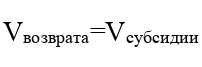 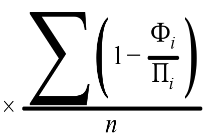 , где:Приложение 1к Порядку предоставления в 2024–2026 годах из краевого бюджета государственной финансовой поддержки субъектам малого и среднего предпринимательства, осуществляющим деятельность в сфере креативных индустрий, в целях создания и (или) развития бизнеса, и проведения отбора получателей субсидииПриложение 2к Порядку предоставления в 2024–2026 годах из краевого бюджета государственной финансовой поддержки субъектам малого и среднего предпринимательства, осуществляющим деятельность в сфере креативных индустрий, в целях создания и (или) развития бизнеса, и проведения отбора получателей субсидииПриложение 3к Порядку предоставления в 2024–2026 годах из краевого бюджета государственной финансовой поддержки субъектам малого и среднего предпринимательства, осуществляющим деятельность в сфере креативных индустрий, в целях создания и (или) развития бизнеса, и проведения отбора получателей субсидии№п/пНаименование критерия оценки заявокНаименование показателя критерия оценки заявокУдельный вес критерия оценки, величина значимостиМаксимальное значение показателя критерия, баллов123451.Территориальный признакУчастник отбора получателей субсидий реализует проект на земельных участках, предоставленных в соответствии с Федеральным законом 
от 01.05.2016 № 119-ФЗ 
«Об особенностях предоставления гражданам земельных участков, находящихся в государственной или муниципальной собственности и расположенных на территориях субъектов Российской Федерации, входящих в состав Дальневосточного федерального округа, и о внесении изменений в отдельные законодательные акты Российской Федерации»0,025501.Территориальный признакУчастник отбора получателей субсидий реализует проект в одном из следующих муниципальных районов Камчатского края:1) в городском округе «поселок Палана;2) в Карагинском муниципальном районе;3) в Тигильском муниципальном районе;4) в Олюторском муниципальном районе;5) в Соболевском муниципальном районе;6) в Пенжинском муниципальном районе;7) в Алеутском муниципальном округе Камчатского края.0,025501.Территориальный признакУчастник отбора получателей субсидий не реализует проект на вышеуказанных приоритетных территориях Камчатского края.0,02502.Уникальность проектаПроект не уникален0,05202.Уникальность проектаОбозначена и аргументирована уникальность проекта0,05803.Обоснованность практической значимости проекта для реального сектора экономикиОтсутствие практической значимости для Камчатского края0,05203.Обоснованность практической значимости проекта для реального сектора экономикиПредставлена краткая информация о возможности практического применения проекта на территории Камчатского края0,05303.Обоснованность практической значимости проекта для реального сектора экономикиПредставлена подробная информация о возможности практического применения проекта на территории Камчатского края и аргументирована применимость проекта в реальных жизненных условиях0,05504.Оценка бизнес-плана.Описание предприятия и отраслиНе все разделы заполнены, либо некоторые вопросы остались без ответа, представлена очень краткая информация0,12504.Оценка бизнес-плана.Описание предприятия и отраслиВ разделе нет описаний особенностей ведения бизнеса, не описана сезонность, имеются несоответствия с другими разделами бизнес-плана0,125304.Оценка бизнес-плана.Описание предприятия и отраслиРаздел содержит подробную информацию о проекте, описана сезонность и особенности ведения бизнеса, описана необходимость и наличие разрешительных документов0,125705.Оценка бизнес-планаАнализ рынкаНе все разделы заполнены, либо некоторые вопросы остались без ответа, представлена очень краткая информация0,1505.Оценка бизнес-планаАнализ рынкаВ разделе анализ рынка указаны потенциальные покупатели и конкуренты, но не указаны детали, описывающие покупателей, недостатки и преимущества конкурентов, нет информации о том, как была получена информация0,15305.Оценка бизнес-планаАнализ рынкаВ разделе указаны потенциальные покупатели и конкуренты, подробно описаны детали, характеризующие покупателей, недостатки и преимущества конкурентов, предоставлена полная информация о том, как производился анализ рынка0,15706.Оценка бизнес-планаПлан маркетингаНе все разделы заполнены, либо некоторые вопросы остались без ответа, представлена очень краткая информация0,1506.Оценка бизнес-планаПлан маркетингаМаркетинговый план содержит описание только тех действий, которые отвечают за распространение информации о данном предприятии (реклама), действия описаны без подробных деталей, нет информации о затратах, которые необходимо понести для реализации данного плана0,15306.Оценка бизнес-планаПлан маркетингаРаздел содержит подробное описание таких частей маркетингового плана, как ассортимент и привлекательные качества товара или услуги, ценообразование, способы продвижения товара или услуги, информацию о затратах, которые необходимо понести для реализации данного плана0,15707.Оценка бизнес-планаПроизводственный планНе все разделы заполнены, либо некоторые вопросы остались без ответа, представлена очень краткая информация0,1507.Оценка бизнес-планаПроизводственный планРаздел не содержит информацию, которая позволяет оценить способность СМСП получить запланированный доход, доход указан без учета сезонности, есть не соответствия по организации осуществления деятельности и количеству работников СМСП, занятых в осуществлении деятельности0,15307.Оценка бизнес-планаПроизводственный планРаздел содержит подробную информацию о наличии основных средств или материалов (в том числе за счет средств финансовой поддержки), описание процесса, описание планируемого дохода, информация в разделе подтверждает способность заявителя получить запланированный доход0,15708.Оценка бизнес-планаПлан движения денежных средствПлан движения денежных средств содержит не все статьи расходов, данные в плане движения средств содержат несоответствия с бизнес-планом в более чем 2 пунктах0,1508.Оценка бизнес-планаПлан движения денежных средствПлан движения денежных средств содержит не все статьи расходов, данные в плане движения денежных средств содержат несоответствия с бизнес-планом в одном–двух пунктах, доходы отражены без учета сезонности, есть несоответствия законодательству Российской Федерации0,15308.Оценка бизнес-планаПлан движения денежных средствПлан движения денежных средств содержит все статьи расходов, данные в плане движения средств соответствуют бизнес-плану и законодательству Российской Федерации, доходы отражены с учетом сезонности0,15709.Описание проекта при защите бизнес-проектаКратко описан реализуемый проект, информация представлена не в полном объеме0,03309.Описание проекта при защите бизнес-проектаПодробно описан реализуемый проект, информация представлена в полном объеме0,03709.Описание проекта при защите бизнес-проектаУчастник отбора получателей субсидий не смог принять участие в защите проекта лично либо обеспечить присутствие на защите своего законного представителя0,03010.Описание этапов реализации проекта при защите бизнес-проектаКратко описаны этапы реализации проекта, информация представлена не в полном объеме0,033010.Описание этапов реализации проекта при защите бизнес-проектаПодробно описаны этапы реализации проекта, информация об их реализации предоставлена в полном объеме0,037010.Описание этапов реализации проекта при защите бизнес-проектаУчастник отбора получателей субсидий не смог принять участие в защите проекта лично либо обеспечить присутствие на защите своего законного представителя0,03011.Описание стоимости проекта, направлений расходования средств субсидии, источников привлечения финансирования при защите бизнес-проектаКратко описаны стоимость проекта, направления расходования средств субсидии, источники привлечения финансирования, информация представлена не в полном объеме0,033011.Описание стоимости проекта, направлений расходования средств субсидии, источников привлечения финансирования при защите бизнес-проектаПодробно описаны стоимость проекта, направления расходования средств субсидии, источники привлечения финансирования, информация представлена в полном объеме0,037011.Описание стоимости проекта, направлений расходования средств субсидии, источников привлечения финансирования при защите бизнес-проектаУчастник отбора получателей субсидий не смог принять участие в защите проекта лично либо обеспечить присутствие на защите своего законного представителя0,03012.Описание результата реализации проекта при защите бизнес-проектаКратко описан результат реализации проекта, информация представлена не в полном объеме0,033012.Описание результата реализации проекта при защите бизнес-проектаПодробно описан результат реализации проекта, информация представлена в полном объеме0,037012.Описание результата реализации проекта при защите бизнес-проектаУчастник отбора получателей субсидий не смог принять участие в защите проекта лично либо обеспечить присутствие на защите своего законного представителя0,03013.Ответы на вопросы при защите бизнес-проектаОтветы на вопросы не в полной мере аргументированы и не демонстрируют осведомленность в теме0,031013.Ответы на вопросы при защите бизнес-проектаОтветы на вопросы хорошо аргументированы и демонстрируют осведомленность в теме0,039013.Ответы на вопросы при защите бизнес-проектаУчастник отбора получателей субсидий не смог принять участие в защите проекта лично либо обеспечить присутствие на защите своего законного представителя0,030